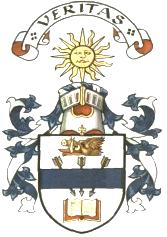 Hutchesons’ Grammar SchoolApplication for the Post of Information Systems AnalystPersonal DetailsEducation DetailsEmployment HistoryOther Interests, Activities and Attainments (music, drama, athletics etc)What attracts you to this role?Protecting Vulnerable Groups Scheme (PVG)The appointment will be made subject to the candidate satisfying checking procedures through Disclosure Scotland’s Protection of Vulnerable Groups Scheme (PVG).  The Rehabilitation of Offenders Act 1974 does not apply to this post by virtue of the Rehabilitation of Offenders act 1974 (exclusions and exceptions) (Scotland) order 2003.  You must declare all convictions.  In the light of my possible employment by Hutchesons’ Grammar School I confirm that I am prepared to obtain membership of the PVG Scheme. I confirm that I have never been convicted of any criminal offence, nor is any such prosecution pending.  I have no objection to Hutchesons’ Grammar School carrying out a check with the PVG Scheme to verify that fact.Signature: ________________________________      Date:  ___________________________________RefereesPlease give details of two referees who can provide information that will confirm your suitability for this post.  One referee should be your current or most recent employer; the other should be someone who has known you in a professional capacity.1st Referee						   2nd RefereeDeclaration I agree that personal data relating to me which has been or is obtained by HGS, including personal data given by me on this form, may be held and processed either on a computer or in manual records and may be disclosed to authorised employees of HGS or agencies acting on behalf of HGS and used for any purpose relating to my application and prospective recruitment and employment within HGS. I understand that information from the recruitment process will be held for six months after which all records, except for those of the successful candidate, will be destroyed.Information received by HGS is processed fairly and lawfully and is used in support of our operations. The information will be controlled by HGS and protected in accordance with the School's Privacy Policy (https://www.hutchesons.org/Privacy-Policy ).Any other information you wish to submit in support of your application should be made in the form of a letter.Signature: _______________________________    Date:  _______________________________________ Please indicate below how you heard about this vacancy (please tick the relevant box)TitleForename(s)SurnameAddressHome Telephone NoMobile NoEmail AddressPresent PositionPresent EmployerPresent SalaryPeriod of NoticeQualifications Gained at SchoolUniversities/Colleges Attended with DatesDegrees and DistinctionsDates and Details of Professional Training/DevelopmentDates and Details of Professional Training/DevelopmentDates and Details of Professional Training/DevelopmentDates and Details of Professional Training/DevelopmentDates and Details of Professional Training/DevelopmentDates and Details of Professional Training/DevelopmentDates and Details of Professional Training/DevelopmentDates and Details of Professional Training/DevelopmentOther Qualifications/Relevant ExperienceOther Qualifications/Relevant ExperienceOther Qualifications/Relevant ExperienceOther Qualifications/Relevant ExperienceOther Qualifications/Relevant ExperienceOther Qualifications/Relevant ExperienceOther Qualifications/Relevant ExperienceOther Qualifications/Relevant ExperienceEmployerJob Title FromToReason for LeavingTitle (Dr/Mr/Mrs/Miss/Ms)Title(Dr/Mr/Mrs/Miss/Ms) Full NameFull NameName of OrganisationName of OrganisationAddress of OrganisationAddress of OrganisationPosition within OrganisationPosition within OrganisationProfessional Relationship to YouProfessional Relationship to You EmailEmailTelephoneTelephoneHutchesons’ Grammar School WebsiteMy Job ScotlandScottish Council for Independent Schools (SCIS)The Independent Schools’ Bursars Association (ISBA)IndeedFacebookOther